This is a post-secondary research worksheet. The purpose is to research and compare college options, determine college/education costs and information.DirectionsAccess college information through  www.collegeboard.com,  www.navigation101.com or the actual college / university website Complete the following chart using the information you obtain from your researchReflectionAfter your research, which college interested you the most and why?What is your intended college major?What is your career interest and what type of degree will you need?After completing this comparison what was one thing you were surprised to learn?What are the steps you still need to complete for college admission/enrollment?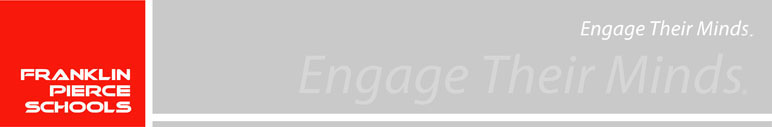 POST-SECONDARY RESEARCHCollege Comparison Name:Grade:Advisor:College Major:Career Interest:Date:College nameWebsite AddressLocationSize / EnrollmentMajor / ProgramApplication DeadlineAdmission Requirements         (courses, scores, GPA etc.)Other information (Public/Private, 2-yr/4-yr.)Expenses (on campus)$     $     $     Tuition$     $     $     Books, Supplies & Fees$     $     $     Room & Board$     $     $     Transportation         (how will you travel? Estimate the cost of yearly travel for trips home for holiday/breaks etc.)$     $     $     Estimated Total$     $     $     